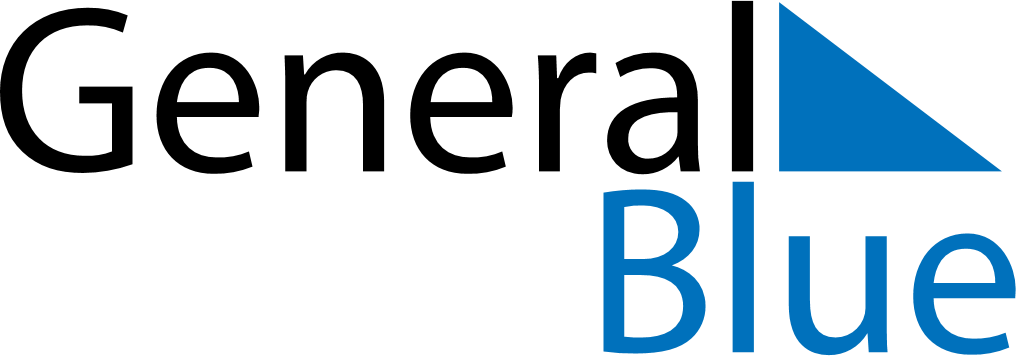 November 2019November 2019November 2019AlbaniaAlbaniaSundayMondayTuesdayWednesdayThursdayFridaySaturday1234567891011121314151617181920212223Alphabet Day24252627282930Independence DayLiberation Day